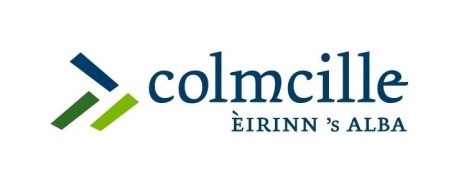 Iarratas ar Sparánacht do Chúrsaí i nGaeilge na hAlban 2021Spriocdháta: Dé hAoine an 21 Feabhra 2021Tá líon teoranta sparánachtaí ar fáil do dhaoine a bhfuil Gaeilge ar a dtoil acu agus ar mian leo Gaeilge na hAlban a fhoghlaim. Baineann na sparánachtaí go háirithe leis na cúrsaí seo a leanas ag Sabhal Mòr Ostaig san Eilean Sgitheanach: Féach : Sabhal Mòr OstaigNí mór d’iarratasóirí bunleibhéil freastal ar chúrsa atá dírithe ar chainteoirí Ghaeilge na hÉireann. Is féidir go gcuirfí sparánacht ar fáil do dhaoine ag leibhéal níos airde ar mhian leo cúrsa Ghaeilge na hAlban a dhéanamh i gcoláiste nó i gceantar eile, ach é a phlé linn sula gcuirfear an t-iarratas isteach. Is féidir linn comhairle a thabhairt maidir leis na cúrsaí/ceantair eile atá ar fáil ach teagmháil a dhéanamh linn. Clúdaíonn an sparánachtTáillí an chúrsa Cúig oíche leaba agus bricfeastaI gcásanna áirithe (mic léinn agus daoine gan tuarastal) is féidir iarratas a dhéanamh ar liúntas breise le cuidiú le costais taistil.Beidh tús áite ag:  Mic léinn lánaimseartha tríú leibhéalDaoine ar féidir leo a léiriú go bhfuil ceangal acu le hobair na Gaeilge, agus a bhfuil deis agus toil acu naisc a thógáil le pobal Ghaeilge na hAlbanDaoine atá ag cur isteach den chéad uair, nó ar féidir leo a léiriú go bhfuil dul chun cinn suntasach déanta acu i nGaeilge na hAlbanMás spéis leat iarratas a dhéanamh ar sparánacht líon isteach an fhoirm seo thíos agus cuir chugainn í faoin 21 Feabhra 2021. 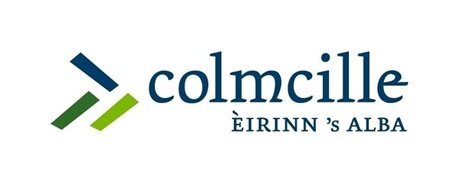 Foirm Iarratais ar Sparánacht do Chúrsa i nGaeilge na hAlban1. Sonraí teagmhála2. Liúntas taistilIs féidir iarratas a dhéanamh ar liúntas breise taistil:más mac léinn lánaimseartha thúmá tá tú gan tuarastal agus gan acmhainn agat an taisteal a dhéanamh gan liúntas breiseÍocfaimid an deontas seo go siarghabhálach ach admhálacha ar chaiteachas a chur ar fáil.Más mac léinn lánaimseartha thú, ainmnigh an ollscoil, an rannóg agus an cúrsa: …………………………………………………………………………………………………………………………………..Murar mac léinn lánaimseartha thú, an bhfuil tú ag déanamh iarratais ar chúnamh taistil? Má tá, cén fáth?…………………………………………………………………………………………………………………………………..……………………………………………………………………………………………………………………………………3a. An bhfuil Gaeilge na hAlban ar bith ar eolas agat? Má tá, tabhair sonraí.  ..................................................................................................................................................................................................................................................................................3b. An bhfuair tú sparánacht roimhe ó Cholmcille le freastal ar chúrsa i nGaeilge na hAlban. Má fuair, cén bhliain agus cén áit?………………………………………………………………………………………………………………………………4. An bhfuil baint agat le hobair na Gaeilge? Má tá, cén dóigh ar féidir leat an nasc le hAlbain a chur chun cinn? ...........................................................................................................................................................................................................................................................................................................................................................................................................................………………………………………………………………………………………………………………......................5. An bhfuil Gaeilge na hÉireann ar do thoil agat, idir scileanna labhartha agus scríofa?………………………………………………………………………………………………………………………………..6. Cén cúrsa a bhfuil tú ag iarraidh freastal air, ‘Bunleibhéal’ ná ‘Leibhéal 2’ agus an bhfuil áit curtha in áirithe agat cheana féin? ……………………………………………………………………………………………………………………………………Tabhair faoi deara, ní chuireann Colmcille áit in áirithe ar an chúrsa duit, tá foirmeacha cláraithe ag Sabhal Mòr Ostaig agus ag institiúidí eile. Beidh tuilleadh eolais ar na litreacha tairisceana má éiríonn leat.7. An bhfuil coimhlint leasa ag aon bhall foirne de chuid Fhoras na Gaeilge nó aon chomhalta boird de chuid Fhoras na Gaeilge i leith an iarratais seo? Cuir tic leis an fhreagra chuí.Tá …….        Níl …….                            Má tá tabhair sonraí le do thoil.Ainm an duine : ……………………………………………………………………….8. Síniú an iarratasóra: ............................................................  Dáta: ............................    Ní mór an fhoirm a bheith faighte againn faoin Aoine an 21 Feabhra 2020. Seol í chuig: amacruairi@forasnagaeilge.ie nó  cóip crua chuig:Aodh Mac RuairíColmcilleForas na GaeilgeAn ChrannógNa Doirí BeagaGaoth DobhairCo. Dún na nGallLe haghaidh tuilleadh eolais déan teagmháil le:amacruairi@forasnagaeilge.ie       +35374-95-58123Tá súil againn tairiscintí a chur amach sa chéad seachtain de mhí Aibreáin 2021.ÁbharLeibhéalDátaíGaeilge na hAlban do chainteoirí Ghaeilge na hÉireannBunleibhéal 13 – 17 Iúil Gaeilge na hAlban do chainteoirí Ghaeilge na hÉireannLeibhéal 2 (Adhartach)03 – 07 LúnasaAinmSeoladh poistCód poistSeoladh ríomhphoistUimhir ghutháin